GRAD DOBOJOdjeljenje za privredu i društvene djelatnostiUlica Hilandarska 174000 DobojTelefon:  053/241-099, 053/242-115Fax: 053/241-099, 053/242-115E-mal: privreda@doboj.gov.baVODIČZA REGISTROVANJEPREDUZEĆAKORACI U REGISTRACIJI PREDUZEĆA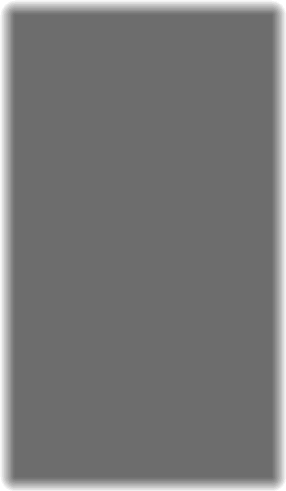 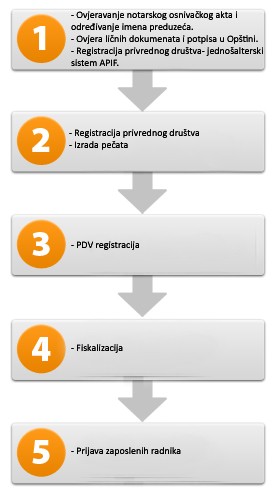 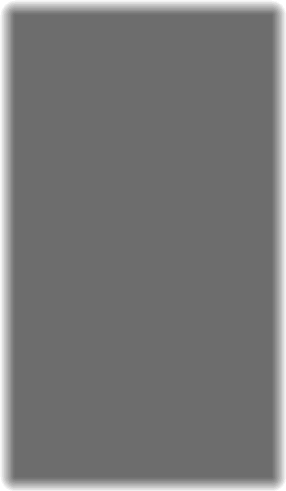 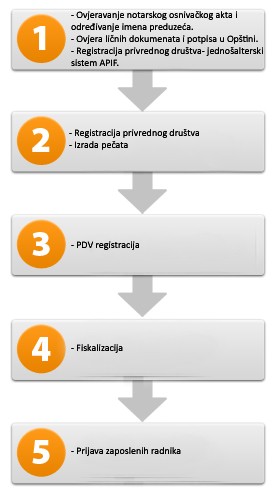 Registracija preduzeća: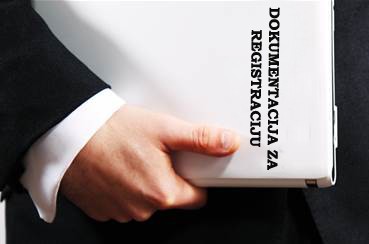   Odluka o osnivanju (za jednočlano d.o.o uz minimalni ulog o 1,00 KM nije potrebna notarska obrada, već je dovoljna notarska ovjera potpisa).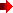   Odluka o imenovanju lica ovlaštenog za zastupanje – direktora.  Izjava o prihvatanju dužnosti direktora(ovjerena kod notara ili u opštini).  OP obrazac - obrazac ovjerenih potpisa lica zaduženih za zastupanje ( ovjeren kod notara ili u opštini).  Lična karta za osnivača i direktora (ovjerena kod notara ili u opštini).  Potvrda banke o uplati osnivačkog uloga.   Prijava za registraciju poslovnih subjekata(elektronski popunjena).  Potvrda o prebivalištu za lice ovlašteno za zastupanje i osnivača.  Poresko uvjerenje za osnivača da nema poreskih dugovanja.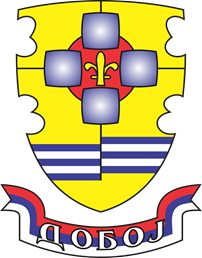 AŽURIRANO MART 2020. GODINEPROCEDURA REGISTRACIJE PREDUZEĆAPROCEDURA REGISTRACIJE PREDUZEĆAPROCEDURA REGISTRACIJE PREDUZEĆAProces osnivanja preduzeća u Republici Srpskoj se zasniva na jednošalterskom sistemu registracije poslovanja putem Agencija za posredničke, informatičke i finansijske usluge RS (APIF): Adresa: Svetog Save 20 – Doboj; Telefon: 053/241-241; Faks: 053/203-981; E- mail:  doboj@apif.net;  Kontakt  osoba: Jovanović Snježana.Zakon    o    privrednim    društvima    RepublikeSrpske ("Službeni glasnik Republike Srpske", br.127/08, 58/09, 100/11 i 67/13) reguliše osnivanje,  rad  i  prestanak  poslovanja privrednih društava u RS; Pravne forme privrednih društava u smislu ovog zakona su ortačko društvo, komanditno društvo, društvo sa ograničenom odgovornošću i akcionarsko društvo (otvoreno i zatvoreno).Najjednostavnija forma je jednočlani d.o.o., sa minimalnim   propisanim   kapitalom   od   100EURA (sa registracijom spoljnotrgovinske djelatnosti).Registracija preduzeća sa stranim ulogom je izjednačena  sa  registracijom  domaćih privrednih društava te nije potreban domaći partner za započinjanje biznisa.PROCEDURA:1.	Posjeta notaru/Notarski ovjeren osnivački akt sa kopijom lične karte te dogovor oko imena budućeg privrednog društva, čiju će mogućnost određivanja notar provjeriti u sudskom registru. Notar ovjerava osnivački akt, tj. ovjera potpisa osnivača i ovlaštenog lica.  Ovjera  jednog  potpisa  košta  7 notarskih  bodova  po  0,50KM  +  PDV  =4,095KM.2.  Ovjera   ličnih   dokumenata   i   potpisa   u opštini, ovjera kopije lične karte/pasoša vlasnika i odgovornog lica (ovjera iznosi 2KM  po  listu)  i  ovjera  potpisa  budućegodgovornog lica 10 KM.3. Registracija    privrednog    društva    – jednošalterski sistem kod APIF-a: Notar/osnivač/odgovorno  lice  podnosi APIF-u zahtjev za registraciju sa potrebnim dokumentima (notarski obrađen osnivački akt,	ovjeren    potpis    odgovornog    lica, ovjerene kopije lične karte/pasoša vlasnika i odgovornog lica) – prva registracija besplatna, objava u Službenom glasniku RS7KM po redu, taksa APIF-u 35KM, rok postupanja 3 dana ukoliko je predana sva potrebna dokumentacija. Procedura registracije istovremeno podrazumijeva da je  poslovni  subjekat  registrovan  kod Poreske uprave RS, tj. dodijeljen JIB i izvršeno razvrstavanje poslovnih subjekata prema klasifikaciji djelatnosti.4. Registracija        privrednog        društva: Preuzimanje  sudskog  rješenja i obavještenja o razvrstavanju po klasifikaciji djelatnosti kod APIF-a.5.	Izrada pečata u ovlaštenoj pečatoreznici uz kopiju sudskog rješenja i originala na uvid, prosječna cijena pečata 40 KM, rok postupanja1 dan.6.    PDV registracija – očekivani promet preko50.000KM   u   jednoj   poslovnoj   godini   i pravna lica koja imaju registrovano spoljnotrgovinsko  poslovanje: Posjeta Upravi za indirektno oporezivanje BiH za obavljanje  PDV  registracije  (carinske, akcizne ili špediterske), taksa 40 KM, rok postupanja do 7 dana, dokumentacija: ovjerena kopija sudskog rješenja, JIB-a i karton deponovanih potpisa.7.	Fiskalizacija   kod   ovlaštenog   distributera fiskalnih uređaja/kasa radi sklapanja ugovora, biranja fiskalne kase u skladu sa potrebama poslovanja i podnošenje inicijalnog zahtjeva za fiskalizacijom.8.	Prijava   zaposlenih   radnika   u   Poreskoj upravi na već propisanim obrascima i podizanje Potvrde o registraciji od PURS.Koštanje registracije u KM:         notar 2h: 4,095KM + ovjera ličnih karata2h:    2KM    +    10KM    ovjera    potpisa ovlaštenog lica,         taksa APIF-u 35KM,         taksa Službenom glasniku RS za objavu7KM po redu h 5 redova = 35KM,         pečat 40KM = 132,2KM + taksa UIO/BiH                      40KM